П О С Т А Н О В Л Е Н И Еот 13.12.2017  № 1527г. Майкоп  Об определении мест для организованного запуска пиротехнических изделий на территории муниципального образования «Город Майкоп» В соответствии с Федеральными законами от 06.10.2003 № 131-ФЗ «Об общих принципах организации местного самоуправления в Российской Федерации», от 21.12.1994 № 69-ФЗ «О пожарной безопасности», от 22.07.2008 № 123-ФЗ «Технический регламент о требованиях пожарной безопасности», постановлением Правительства РФ от 22.12.2009 № 1052 «Об утверждении требований пожарной безопасности при распространении и использовании пиротехнических изделий» и постановлением Правительства РФ от 25.04.2012 № 390 «О противопожарном режиме» в целях обеспечения пожарной безопасности в период празднования Новогодних и Рождественских праздников на территории муниципального образования «Город Майкоп» в 2018 году,      п о с т а н о в л я ю:1. Определить места для организованного запуска пиротехнических изделий:- г. Майкоп - площадка у бассейна городского парка;- ст. Ханская - территория, прилегающая к Дому культуры;- х. Гавердовский - территория, прилегающая к перекрестку улицы Советская и переулка Клубный;- х. Весёлый - стадион;- пос. Родниковый - площадка у здания КТОС-17;- пос. Северный - территория, прилегающая к Дому культуры;- пос. Подгорный - территория, прилегающая к Дому культуры;- х. Косинов - площадка у избирательного участка;- пос. Западный - на открытой территории, прилегающей к спортивной площадке.2. Руководителю Управления по чрезвычайным ситуациям г. Майкопа     (К.З. Абрегов)     организовать    разработку,    изготовление    и 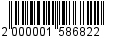 размещение на территории города Майкопа информационных материалов с правилами безопасного запуска пиротехнических изделий и номерами телефонов экстренных служб.3. Руководителю Управления по работе с территориями (А.А. Руденко) организовать размещение информационных материалов с правилами безопасного запуска пиротехнических изделий и номерами телефонов экстренных служб на территории сельских населенных пунктов.4. Рекомендовать руководителям организаций независимо от организационно-правовой формы собственности при подготовке и проведении всех праздничных мероприятий на территории муниципального образования «Город Майкоп» неукоснительно выполнять требования пожарной безопасности, определенные постановлением Правительства РФ от 22.12.2009  № 1052 «Об утверждении требований пожарной безопасности при распространении и использовании пиротехнических изделий» и постановлением Правительства РФ от 25.04.2012 № 390 «О противопожарном режиме».5. Признать утратившими силу постановления Администрации муниципального образования «Город Майкоп»:- от 23.12.2015 № 953 «Об определении мест для организованного запуска фейерверков на территории муниципального образования «Город Майкоп»;- от 02.12.2016 № 1090 «Об определении мест для организованного запуска пиротехнических изделий на территории муниципального образования «Город Майкоп».6. Настоящее постановление опубликовать в газете «Майкопские новости» и разместить на официальном сайте Администрации муниципального образования «Город Майкоп».7. Контроль за исполнением настоящего постановления возложить на заместителя Главы Администрации С.В. Сидоренко.8. Постановление «Об определении мест для организованного запуска пиротехнических изделий на территории муниципального образования «Город Майкоп» вступает в силу со дня его опубликования.Глава муниципального образования	«Город Майкоп»                                                                             А.В. НаролинАдминистрация муниципального образования «Город Майкоп»Республики Адыгея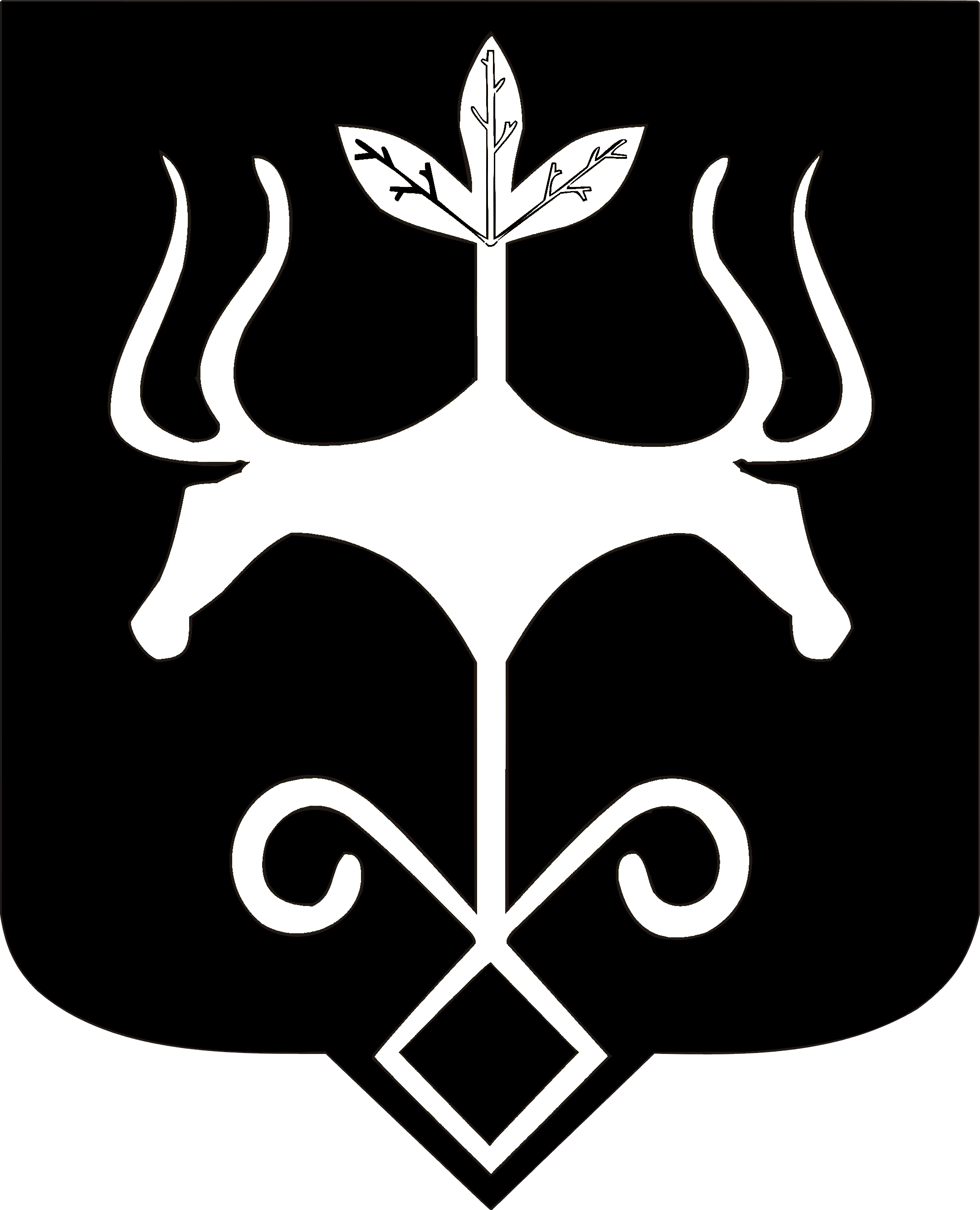 Адыгэ Республикэммуниципальнэ образованиеу«Къалэу Мыекъуапэ»и Администрацие